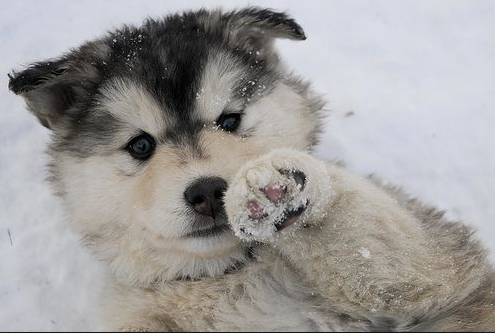 “Oooof ow I think I hit my funny bone” Joseph tumbled down the cliff. “ATCHOOOOOOOOOOOOOOOOOOOOOOOOOOOOOOOOOOOOOOOOOOOOOOOOOOOOOOOOOOOOOOOOOOOOOOOOOOOOOOOOOOOOOO”His sneeze was so powerful 3 trees were blown away. “Since when was I allergic to rocks?” There was actually a cat staring at him giving him the stink eye the owner came and said “My my you look like you’ve fallen from that cliff you’re in really bad shape.” Said the owner“Actually that’s what happened it’s a long story” said Joseph“Ooh I love long stories” said the owner “Well I fell of that cliff end of story”“I love it in return I’ll take you in and give lots of food.” Thinking if he will regret thisThe man took him in and gave him food it was hard because Joseph was allergic to his cat so he put his cat outside. He took him to the hospital where a German Nazi is in undercover and tries to shoot him but the cat comes and save him. Joseph was restored but not the hospital bill Joseph had to show who he really was and they let him go without paying…  Joseph was an undercover German Nazi betrayer. The owner was really shocked speechless and nearly fainted but Joseph Explained what they had to do the owner was freaking out the bombing started and they needed to get to an Anderson shelter quickly. When they got to an Anderson shelter they saw a hurt girl that couldn’t move and was going to get bombed. Joseph swept her and put her in the Anderson Joseph said “You must never speak of this ever again” he was finding food for the girl her leg was really hurt Joseph and the owner leave to find more food but Joseph left his wallet behind and went back to get it. When he went back in he saw that the girl as walking just fine Joseph was furious. “YOU LIED TO ME I GAVE YOU FOOD AND WATER AND YOU JUST USED ME YOU DIRTY DIRTY RASCAL GET OUT OF MY SIGHT BEFORE I CALL THE POLICE” Joseph wanted to go to a different place to get some rest so he got onto a train and on the train he was the only one there but there was a kid and a Nazi undercover but it was really obvious that he was a Nazi and he took the child and his backups appeared and they wanted to fight joseph hey thought if they jump out in time they will make it the train was about to stop they put the bomb down 3       2     1 To be continued… 